Сценарий внеклассного мероприятие для обучающихся, совместно с родителями (законными представителями), посвященное Международному женскому дню «8 Марта»	 Сценарий подготовила                                                 педагог дополнительного образования                                                    МКУ ДО Оричевского Дома творчества                                             Тюкалова Анастасия ВладимировнаВнеклассное мероприятие «Мамин день»Семья первый устойчивый коллектив в жизни каждого человека. В процессе формирования личности семья играет главенствующую роль: это первая ступенька социализации и самосознания личности. Здесь ребенок приобретает умения и навыки в общении и человеческих взаимоотношениях, здесь закладывается нравственный облик и профессиональное самоопределение. 	Данное мероприятие способствует сближению взрослых и детей, формированию положительных эмоций. Оно проходит в форме игры-соревнования и создаёт праздничное настроение, даёт возможность родителям и детям проявить чувство юмора, поиграть и отдохнуть вместе. Цель: создание условий для сближения родителей и детей посредством включения в совместную творческую деятельностьЗадачи:развивать коммуникативные связи семьи и Дома творчества, уважение друг к друг;	развивать творческую активность обучающихся;содействовать сплочению детского коллектива и родителей;создать условия для формирования положительных эмоций.Участники мероприятия: обучающиеся объединения «Мастерилка», мамы и бабушки.Оборудование для проведения мероприятия: мультимедийная презентация с историей праздника,  компьютер, экран, фонотека музыки. Инвентарь, необходимый для игр: картофель, пуговицы, фломастеры. Действующие лица: Ведущий, Солнце, Весна, Лучик.Пояснительная записка: данное мероприятие может проведено в любом объединении, с детьми разного возраста. Подготовка к мероприятию заключается в выборе действующих лиц, приглашении мам и бабушек, подборе игр и музыки, подготовке чаепития.Ход мероприятияВЕДУЩИЙ: Мамин день - праздник Солнышка и Весны, первой зеленой травки и весенних цветов! А вы знаете историю праздника? 8 марта, праздник выражения любви и благодарности женщинам, имеет давнюю историю и туманное происхождение. Жажда почитать слабый пол постигла еще древних римлян. Они проявляли ее обычно именно 8 Марта. Тогда этот праздник отмечали «матроны». Матроны - женщины, родившиеся свободными, состоящие в браке, - получали от своих мужей подарки и были окружены вниманием и опекой. 
Удивительно, но 8 Марта, даже рабыни освобождались от своих обязанностей. Римлянки одевались в лучшие одежды и приходили в храм богини Весты (хранительницы домашнего очага). Возник этот праздник как день борьбы за права женщин. 8 марта 1857 года в Нью-Йорке собрались на манифестацию работницы швейных и обувных фабрик. Они требовали 10-часовой рабочий день, светлые и сухие рабочие помещения, равную с мужчинами заработную плату. Работали в то время женщины по 16 часов в сутки, получая за свой труд гроши. В Российской империи впервые Международный женский день отмечался в 1913 году в Петербурге. В прошении на имя градоначальника было заявлено об организации «...научного утра по женскому вопросу». Власти дали разрешение, и 2 марта 1913 года в здании Калашниковской хлебной биржи на Полтавской улице собралось полторы тысяч человек. В 1917 году женщины России вышли на улицы в последнее воскресенье февраля с лозунгами "Хлеба и мира". Через 4 дня император Николай II отрекся от престола, временное правительство гарантировало женщинам избирательное право. Этот исторический день выпал на 23 февраля по юлианскому календарю, который в то время использовался в России, и на  8 марта по григорианскому календарю.Международный женский день 8 марта с первых лет Советской власти стал государственным праздником. С 1965 года этот день стал не рабочим. Существовал и его праздничный ритуал. В этот день на торжественных мероприятиях государство отчитывалось перед обществом о реализации государственной политики в отношении женщин. 
Постепенно Международный женский день в стране терял свою политическую окраску. После распада Советского Союза день 8 марта остался в перечне государственных праздников Республик Беларусь. Отмечается Международный женский день и в странах СНГ: в Азербайджане, Грузии, Казахстане, Киргизии, Молдавии, Таджикистане, Туркмении, Украине, как Международный женский день; в Узбекистане как День матери; в Армении его отмечают 7 апреля как День материнства и красоты. Вот такая историческая хроника праздника.Ведущий: С историей познакомились. Но у нас сегодня необычный день. К нам придут еще гости. А  кто они, вы узнаете, отгадав загадки.Загадка Кленам, липам и дубочкам Новые дарю листочки, Милых пташек приглашаю Возвратиться с юга И на север провожаю Зимушку-подругу.В: Верно, это Весна. 2 загадка.          Не высоко, не низко,           Не далеко, не близко.           Проплывает в небе Шар –           Раскалённый как пожар.В: Верно – это Солнышко. Только что-то Весна и Солнышко в пути задерживаются, наверное, немало дел у них. Надо снег на полях растопить, землю прогреть, птиц направить в свои родные края. А какие птицы, дети, уже прилетели к нам?Входит солнечный Лучик.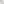 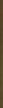 ЛУЧИК: Как я торопился! Солнышко послало меня вперед и дало задание, развеселить вас. Давайте поиграем вместе.Игра «Где вы были?»Играющие распределяются на две группы и договариваются, кто будет загадывать, а кто отгадывать. Те, кто отгадывают, выходят из класса, остальные ребята договариваются, что будут изображать. Когда отгадчики возвращаются, они задают вопрос: Что вы делали? В ответ на это ребята начинают изображать то, что загадали. Например, они показывают, что были на дне рождении, дарили подарки, ели торт. Если отгадчики ответят верно, группы меняются местами.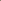 Конкурс «Да или нет»Дети делятся на две команды. Ведущий поочередно задает вопросы командам, на которые они должны ответить «да» или «нет».Арбуз — это большая   ягода? (Да).Первыми весной к нам прилетают   ласточки? (Нет, грачи).Может ли дрозд   прикусить себе язык? (Нет, у птиц нет зубов),Пингвины живут   на Северном   полюсе? (Нет, они живут в Антарктиде).Можно ли пронести   воду в решете? (Да. Можно, если ее заморозить).Может ли белка поселиться в дупле? (Да)Можно ли поймать большую щуку в море? (Нет. Щука речная рыба).Страус — самая большая   птица? (Да).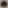 Москва — столица России? (Да).Кенгуру живут только в Африке? (Нет. Кенгуру обитают только в Австралии).Конкурс «Угадай кто он!»ВЕДУЩИЙ: Сейчас вы услышите описание мультипликационного персонажа. Вы должны догадаться, кто это. За каждого правильно угаданного героя команде полагается звездочка.1.	Маленькое существо с очень хорошим слухом, у него есть большой зеленый друг. (Чебурашка).2.	Снайпер, предсказатель погоды, маленький друг большого медведя. (Пятачок).3.	Маленький ушастый хитрец и проказник, все время оставляет своего врага «с носом». (Заяц из м/ф «Ну, заяц, погоди!»).4.	Маленький белый ребенок большой белой мамы, мечтает найти друга. (Медвежонок Умка).5.	Мера измерения удавов. (Попугай из м/ф «38 попугаев»).6.	Очень честный мореплаватель. (Капитан  Врунгель).7.	Вредная женщина, у нее есть крыса с человеческим именем (Старуха Шапокляк)Игра «Лучик приказал…»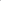 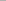 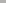 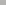 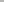 Участники игры выстраиваются в линейку, Лучик встает напротив и произносит, например, такую фразу: «Лучик приказал — поднимите руки!» Игроки должны выполнить команду, если кто-то не успел или прослушал, выбывает из игры. Но, если ведущий произносит: Поднимите руки!» — выполнять приказ не нужно. Те ребята, которые поднимут руки, выбывают из игры. Побеждает тот, кто остается последним.Звучит музыка. Появляются Весна и Солнце.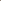  ВЕСНА И СОЛНЦЕ: Здравствуйте! Как весело у вас!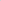 ЛУЧИК (подбегая к ним): Солнышко! Я выполнил твой приказ. Мы очень хорошо провели время вместе с ребятами, только вот поплясать и попеть, еще не успели.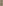 ВЕСНА: Послушай, Лучик, а мам и бабушек вы уже поздравляли? 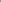 ЛУЧИК: нет!ВЕСНА: Тогда, я думаю самое время спеть им праздничную песню, прочитать стихи, подарить подарки.Все поют под караоке «Мамину песенку» (слова М. Пляцковского, музыка М. Парцхаладзе), читают стихи.ЛУЧИК: Сколько звезд на ясном небе!Сколько колосков в полях!Сколько песенок у птицы!Сколько листьев на ветвях!Только солнце — одно на свете. Только мама - одна на свете.                     Г. ВиеруВЕСНА: Ребята, как вы считаете, наверное, не случайно мамин праздник мы отмечаем весной?! Мама, как  солнышко, согревает нас,  и весна и мама ласкают нас! Как же нам не любить вас, самые родные и самые добрые?!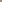 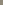 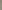 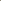 Дети дарят мамам подарки, которые накануне праздника сделали своими руками.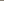 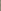 СОЛНЦЕ: Больше всего хлопот перед женским днем у пап и сыновей. В этот день они стараются освободить бабушек и мам от домашней работы, окружить родных женщин вниманием.В этот праздник у мужчин для волнений — сто причин: Тот ли сорт духов подарен? Хорошо ли чай заварен? Сколько варятся супы? Много ль в кашу класть крупы?Конкурс «Помощники»ВЕДУЩИЙ: Давайте, ребята, проведем веселое соревнование. Разделимся опять на две команды. Каждая команда должна выбрать 5—7 мальчиков. Они строятся в колонну по одному. Первому в каждой команде вручается косынка.Кому из мальчиков, не хочется прийти на выручку маме? На кухне очень много дел. Но перед тем, как взяться помогать, надо повязать косынку. Правила игры: первый участник должен повернуться ко второму и повязать ему на голову косынку. Второй должен развязать ее, повернуться к третьему, и повязать ему и т. д. Последний игрок подбегает к первому и завязывает ему косынку. В какой команде первый  участник быстрее окажется в косынке? Вы готовы, мальчики? Начали!ВЕСНА: Сколько мам сегодня на нашем празднике! Нужно чтобы и они поучаствовали сегодня в наших веселых играх. Проведем для мам небольшое испытание, чтобы проверить, хорошо ли они знают своих детей.Конкурс «Мама, это - я»Мамы встают на расстоянии 8—10 метров спиной к детям. По сигналу ведущего дети по очереди не громко произносят фразу: «Мама - это я». Мамы должны узнать голос сына или дочки и повернуться к ним лицом, сразу, после того, как услышат их голос. Побеждают те мамы, которые не перепутали своего ребенка с другим. Можно так же поменять мам и детей местами и попросить, теперь уже детей узнать по голосу своих мам.ВЕДУЩИЙ: Следующий конкурс самый важный сегодня. Для него от каждой  команды вызываем двух девочек, двух мальчиков и двух мам! Конкурс состоит из трех заданий. Их может выполнять каждый член дружной семьи или все вместе. Та команда, которая быстрее исполнит все задания, побеждает.Первый этап: очистить картофель — две штуки (два ножа). Как только команда выполнит задание, она приступает ко второму, после этого — к третьему.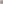 Второй этап: пришить пуговицу.Третий этап: нарисовать картину «Дом, в котором мы живем».Побеждает та команда, которая выполнит первая все задания.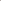 СОЛНЦЕ: Спасибо вам, ребята, вам, мамы, бабушки и все гости, за то, что вы так хорошо провели самый важный праздник весны — день наших любимых мам!Подведение итогов праздникаВесна и Солнце: Мы с вами встретили весну, наигрались в игры, поздравили мам и бабушек с праздником. Но, к сожалению, нам пора уходить, наводить весенний порядок в природе. Праздник, несомненно, принес к нам атмосферу весенней радости и счастья. До, свидания!Ведущий: С днем 8 Марта! С праздником весенним! С первыми цветами, Поздравляем вас и приглашаем всех на чаепитие.